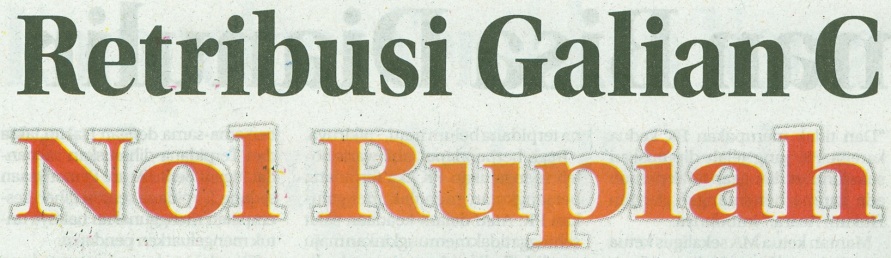 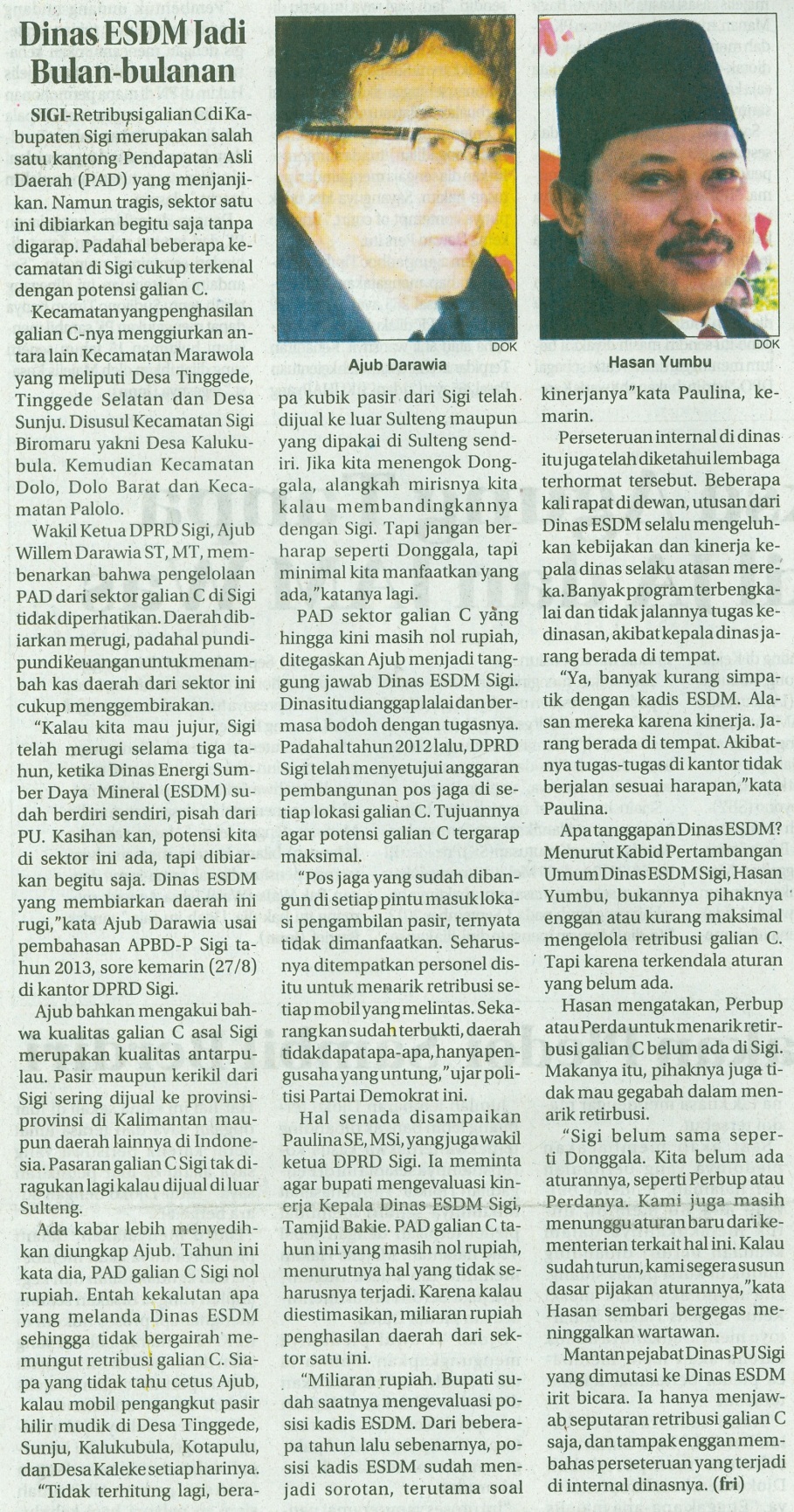 \Harian    	:Radar SultengKasubaudSulteng IHari, tanggal:Rabu , 28 Agustus 2013KasubaudSulteng IKeterangan:Halaman 03 Kolom  1-3KasubaudSulteng IEntitas:Kabupaten SigiKasubaudSulteng I